    وزارة التعليم العالي والبحث العلمي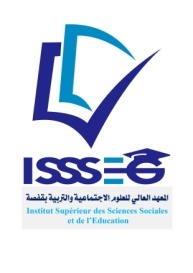               جامعة قفصةالمعهد العالي للعلوم الاجتماعية والتربية بقفصة ندوة قفصة الدولية الثانيةالحدود و المناطق الحدودية ببلاد المغرب عبر التاريخمن 4 إلى 6 ماي 2023جذاذة مشاركةتقديم المشارك: 2 – الموضوع المقترح: 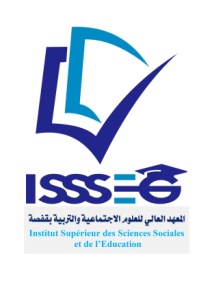 L’Institut Supérieur des Sciences Sociales   et de l’Education de Gafsa (ISSSEG)Deuxième colloque international de GafsaFrontières et régions frontalières au Maghreb à travers l’Histoire4, 5 et 6 mai 2023Fiche de participationالاسم واللقب الصفة الدرجة العلمية المؤسسة المهنية العنوان البريدي العنوان الإلكتروني الهاتف عنوان المداخلة الكلمات المفاتيحالملخّص: الملخّص: Nom et prénom………………………………………………………………………………….Fonction…………………………………………………………….………………….Grade …………………………………………………………….………………….Institution de rattachement …………………………………………………………….………………….Courriel…………………………………………………………….………………….Téléphone……………………………………… ……………………………………….Titre de la communication :…………………………………………………………….Les mots clés …………………………………………………………….Résumé ……………………………………………………………………………………………………………………………………………………………………………………………………………………………………………………………………………………………….…….............………………..........................…………………………………………………………………………………………………………………………………………..……......................................................................................................................……………………………………………………………………………………………………………………………………….……….......................................................................................................................……………………………………………………………………………………………………………………………………….……….......................................................................................................................……………………………………………………………………………………………………………………………………………………………………………………………………………………………………………………………………………………………………………………………………………………………………………………………………………………………………………………………………………………………………………………………………………………………………………………………………………………………………………………………………………………………………………………………………………………………………………………………………………………………………………………………………………………………………………………………………………………………………………………………………………………………………………………………………………………………………………………………………………………………………..……..............................................................................................................................................……...............................................................................................................................................................................................................................................................................................................................................Résumé ……………………………………………………………………………………………………………………………………………………………………………………………………………………………………………………………………………………………….…….............………………..........................…………………………………………………………………………………………………………………………………………..……......................................................................................................................……………………………………………………………………………………………………………………………………….……….......................................................................................................................……………………………………………………………………………………………………………………………………….……….......................................................................................................................……………………………………………………………………………………………………………………………………………………………………………………………………………………………………………………………………………………………………………………………………………………………………………………………………………………………………………………………………………………………………………………………………………………………………………………………………………………………………………………………………………………………………………………………………………………………………………………………………………………………………………………………………………………………………………………………………………………………………………………………………………………………………………………………………………………………………………………………………………………………………..……..............................................................................................................................................……...............................................................................................................................................................................................................................................................................................................................................